Plan Activities, Register Donors, and Let Life Bloom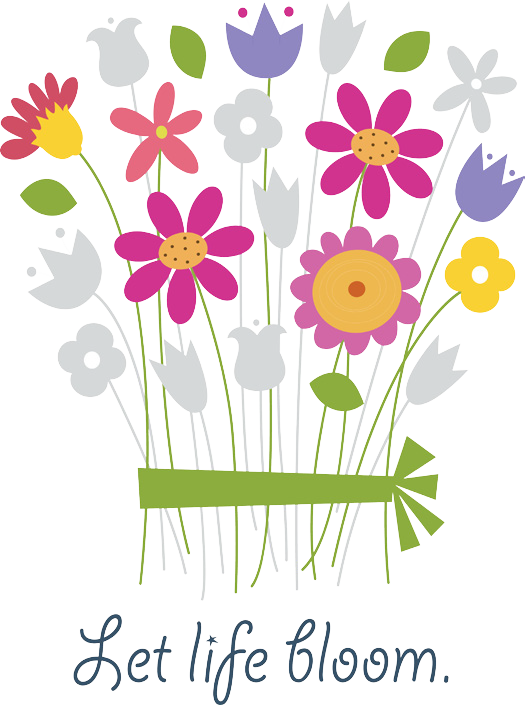 2020 HOSPITAL CAMPAIGN SCORECARDPlan your hospital’s campaign activities to promote donor registration and then track activities and new donor registrations here.  Points earned for each activity and for each new donor registration recorded will determine your level of recognition in the WPFL Hospital Campaign.  Return completed scorecard to your donation organization partner (OPO, DLA, eye, or tissue bank).Hospital	City/State/ZipHospital Contact Name	EmailReporting Donation Organization Donation OrganizationContact Name	Email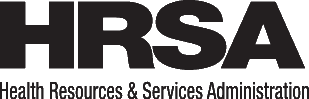 POINTS TOTAL	0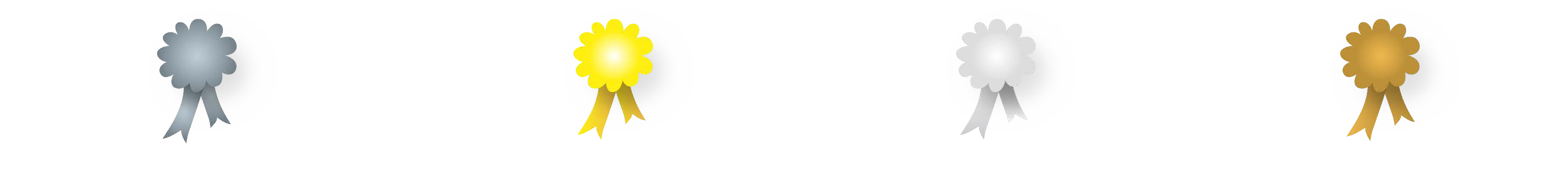 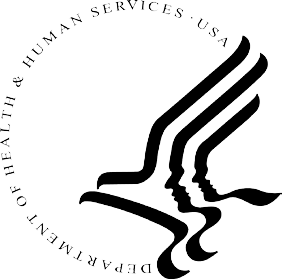 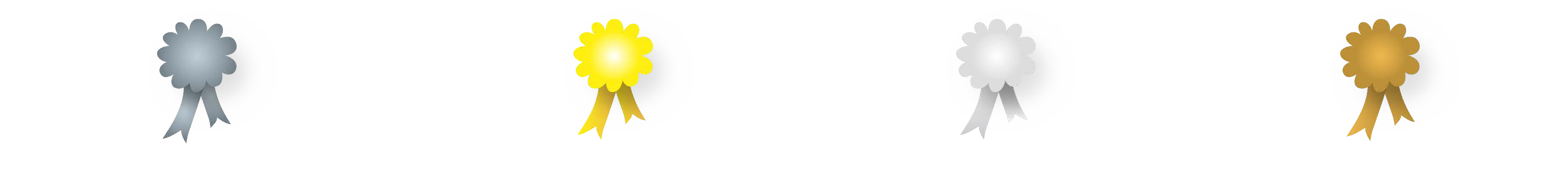 OMB #0915-0373 EXP: 03/31/2020DONOR REGISTRATIONS TOTAL	0POINTS TOTAL	0	Total New Registrations	0Return your completed form to your donation organization.  If you have questions, contact your donation organization or email wpfl@akoyaonline.com.Public Burden Statement: An agency may not conduct or sponsor, and a person is not required to respond to, a collection of information unless it displays a currently valid OMB control number.  The OMB control number for this project is 0915-0373.  Public reporting burden for this collection of information is estimated to average .25 hours per response, including the time for reviewing instructions, searching existing data sources, and completing and reviewing the collection of information.  Send comments regarding this burden estimate or any other aspect of this collection of information, including suggestions for reducing this burden, to HRSA Reports ClearanceSECTION 1: Hospital Campaign Donor RegistrationEarn points for setting your donor registration goal, for reaching your goal, and for each new donor registration.SECTION 1: Hospital Campaign Donor RegistrationEarn points for setting your donor registration goal, for reaching your goal, and for each new donor registration.SECTION 1: Hospital Campaign Donor RegistrationEarn points for setting your donor registration goal, for reaching your goal, and for each new donor registration.SECTION 1: Hospital Campaign Donor RegistrationEarn points for setting your donor registration goal, for reaching your goal, and for each new donor registration.SECTION 1: Hospital Campaign Donor RegistrationEarn points for setting your donor registration goal, for reaching your goal, and for each new donor registration.First, consult with your donation organization partner—organ procurement organization (OPO), Donate Life America (DLA) affiliate, eye or tissue bank—to set a realistic goal for the number of new donor registrations you want to achieve during the campaign.Points Per ActivityList Donor Registration Goal NumberTOTAL Donor Registrations RecordedTotal Pointsa)  Set your goal for number of new donor registrations.  (Earn 50 pts for one-time goal setting.)	SET GOAL500b) Reach your goal.  (Earn 100 pts for reaching or exceeding your goal for total number of new donor	MET GOALregistrations recorded.)	1000c) Earn one point for each new donor registration recorded.  (Example: 328 new donor registrations recorded = 328 to be put in “TOTAL Donor Registrations Recorded” column at right.  The number entered in that column—328— will automatically go into “Total Points” column.)1 point per each new donor reg.0SECTION 2: Hospital Communications and EventsSECTION 2: Hospital Communications and EventsSECTION 2: Hospital Communications and EventsSECTION 2: Hospital Communications and EventsPoints Per ActivityNumber CompletedActivityTotal Points50Hold direct donor registry enrollment events (tabling events) in high-traffic hospital areas.050Hold a Hospital Campaign kick-off event or other large-scale event that is reported by news media; consider featuring a donor family and/ or transplant recipient.050Implement Give 5 – Save Lives direct donor registration tactic.  See materials and tips here.050Participate in a challenge competition among area hospitals.050Place a campaign web banner and link to the state registry on internal email signatures and web sites for the duration of the campaign.040Enlist hospital auxiliary/volunteers in donation registry/awareness events.040Hold a donor memorial service, candle-lighting ceremony, Tree of Life, or other donation celebration.025Hold a donation flag-raising ceremony for employees.  Invite community members.025Send email from hospital CEO/other leaders to all staff, announcing the campaign, encouraging participation and registration, providing campaign updates, and including link to state donor registry.025Hold a program with living donors, transplant recipients, donor family members, and/or transplant professionals to talk about the campaign and the importance of donation registration.025Include donation education, registry links/opportunities, and information about the campaign and ways to get involved in new employee orientations.020Present at departmental/physician meetings on plans and registration goal of the campaign.  Suggest ways that staff can get involved.  Consider inviting a representative from your area donation organization to speak.020Utilize hospital’s internal media to run campaign PSAs, post e-versions of campaign materials, and/or feature short videos on donation and transplantation.  Access videos on organdonor.gov or on HRSAtube.020Add campaign goal marker/barometer to your website and/or post in public area.015Display campaign posters and table tents with donation information and registry links in hospital’s high-traffic public and employee areas, including on bulletin boards, in elevators, cafeteria, lobby, and restrooms.015Publish donation and transplantation articles, with registry link details, in internal hospital newsletters015Participate in National Blue and Green Day.015Enter a description of one or more of your own activities not listed above.0SECTION 3: Community Engagement and EventsSECTION 3: Community Engagement and EventsSECTION 3: Community Engagement and EventsSECTION 3: Community Engagement and EventsPoints Per ActivityNumber CompletedActivityTotal Points75Provide donation information and registration opportunities at community health fairs/screening events.  Partner with your local Health Department, mobile screening units, blood centers, and other community health organizations.075Partner with your municipality, area colleges/universities, chamber of commerce, local businesses, and fraternal organizations (e.g., veterans, Rotary Club, Kiwanis) to engage new partners in the campaign and help host awareness and donor registry enrollment events.075Partner with local police, firefighters, EMS, and other first responders to engage new partners in the campaign and help host awareness and donor registry enrollment events.050Hold direct donor registry enrollment events (tabling events) in high-traffic areas in the community.050Organize a challenge competition among local medical schools or universities/colleges.050Host a donation education program or segment with your local television station.050Participate as a hospital team in a community walk/run promoting organ donation awareness.040Post donation-related info/story and link to state registry on billboards.035Place an ad/PSA about organ, eye, and tissue donation, with link to state registry, in the local media (news, radio, TV).025Send letter/email from hospital CEO to other hospitals, health organizations, physician practices, or community groups, encouraging them to join the campaign, with links to resources and state registry.025Use social media sites (Facebook, Twitter, LinkedIn, and Instagram) to highlight community donation events, provide link to state registry, and encourage registration.025Create a pro-donation theme and use in community parade, event, and/or health fair.025Submit a letter to the editor of area publication, urging donation registration and providing state registry link.025Add state registry link to your website.025Publish donation/transplant articles, with registry link details, in hospital community newsletter or other local print/online publication or forum.015Place donation-related posters with state registry details in local businesses.015Enter a description of one or more of your own activities not listed above.0